Given the balance sheet and income statement for Simmons Maintenance Company, compute the ratios that are also shown for the industry average. 
- A) For each of the 13 ratios listed below: Calculate the ratio for Simmons. Please number your ratios to ensure you answer all 13. Assess each company ratio versus each industry ratio and state whether each ratio is (B)etter or (W)orse than the industry average. 
- B) Then, to recap, write a sentence or two stating your assessment of the company's financial health.


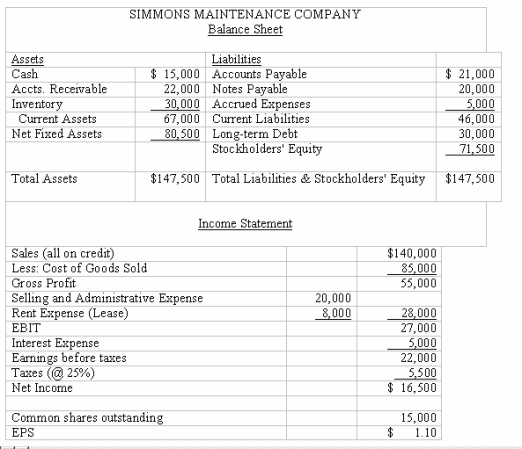 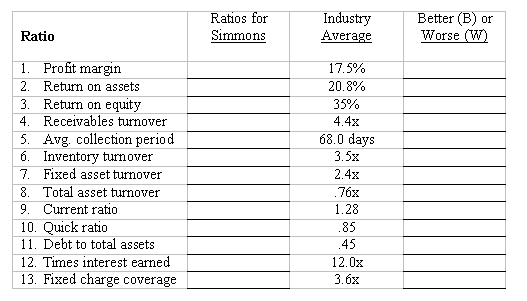 